Publicado en Vilanova y la Geltrú el 15/11/2022 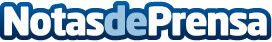 SEPES Atención Domiciliaria es patrocinador principal del 8º Congreso de Mujeres de EmpresaEl próximo viernes 18 de noviembre tendrá lugar el Congreso CREA: 8º Congreso de Mujeres de Empresa en el que SEPES Atención Domiciliaria será patrocinador principal del eventoDatos de contacto:Oriol MarquèsEDEON MARKETING SL931929647Nota de prensa publicada en: https://www.notasdeprensa.es/sepes-atencion-domiciliaria-es-patrocinador Categorias: Internacional Sociedad Entretenimiento Solidaridad y cooperación Recursos humanos http://www.notasdeprensa.es